Wil jij werken in een ambitieus en hecht team? Krijg jij energie van hulp bieden aan gevoelige en (hoog)begaafde kinderen en hun gezin? Hecht jij aan vrijheid in je werk en sta je open voor (zelf)ontwikkeling? Werk jij vanuit een sterke verbinding met jezelf? Ben jij die Jeugd- en Gezinsprofessional? Dan zijn wij op zoek naar jou! Wat is HBpunt? HBpunt is een snelgroeiende, specialistische jeugdhulpverleningsorganisatie in Friesland. We zijn op zoek naar een Jeugd- en gezinsprofessional die ons team komt versterken. Als team van specialisten hebben we één doel: wij helpen (vermoedelijk) begaafde en gevoelige kinderen, jongeren én hun ouders om, vanuit een sterke verbinding met zichzelf, de wereld met vertrouwen tegemoet te treden. Wat ga je doen? Jij biedt begeleiding en ondersteuning aan gevoelige en begaafde kinderen, jongeren én hun ouders. Als Jeugd- en Gezinsprofessional bij HBpunt houd je overzicht op het hulpverleningstraject als regievoerder. Contact en overleg met gebiedsteams en andere betrokken professionals en scholen zijn daarom ook onderdeel van je takenpakket. Wat vragen wij van jou? Je hebt een afgeronde hbo-opleiding: Social work of SPHJe hebt een geldige SKJ-registratieJe bent een professional die met hart voor de cliënt en het vak werktJe bent betrokken, flexibel, mensgericht en leergierig Je staat open voor nieuwe ervaringen, (zelf)ontwikkeling en feedbackJe werkt graag samen en kan ook goed zelfstandig werkenJe bent in het bezit van een rijbewijs en autoAffiniteit met begaafdheid (werkervaring met hb is geen must)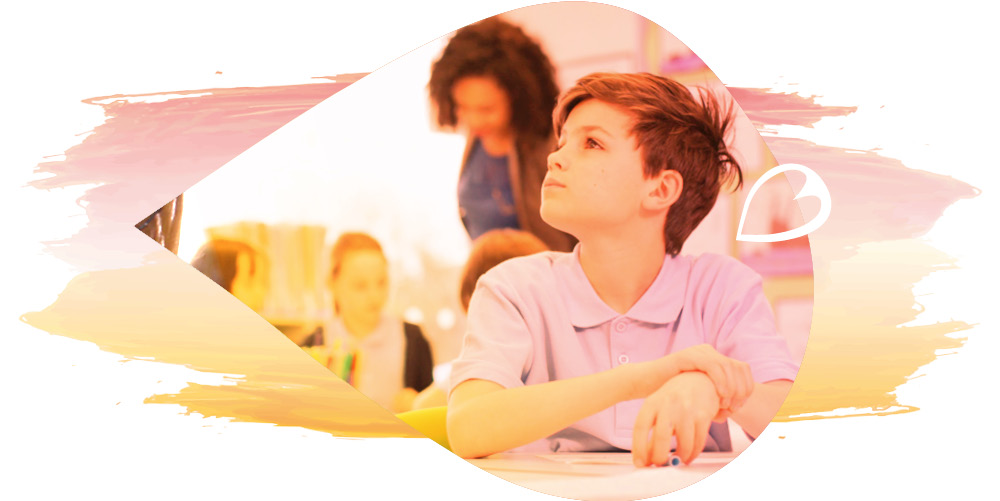 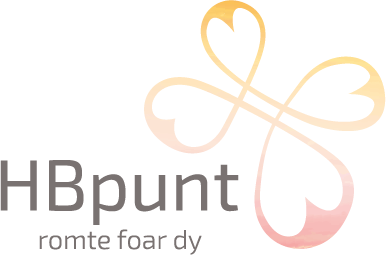 Wat bieden wij jou? HBpunt biedt een baan met vrijheid in een ambitieuze werkomgeving in een hecht team van enthousiaste collega’s. Dit is een baan waarin je veel uitdaging en voldoening vindt. Wij vinden het belangrijk dat je gedreven bent, ontwikkelingsgericht en ook naar jezelf durft te kijken. Wij hechten veel belang aan onze teamgeest en fijne werksfeer, waarin we elkaar stimuleren en (onder)steunen. Wij hebben aandacht voor de mens achter de collega. We bieden ruimte voor persoonlijke ontwikkeling, teamontwikkeling en het delen van kennis. Jij mag je ontwikkelen in de richting waarin jij je verder wilt ontwikkelen (passend bij de doelgroep en accreditatie). We bieden jou een aanstelling voor 32-36 uur per week voor bepaalde tijd, met uitzicht op vast en natuurlijk een salaris conform CAO Jeugdzorg en goede arbeidsvoorwaarden.Heb jij interesse? Stuur dan je motivatiebrief en CV waarin jij ons overtuigt wat jou onze fijne nieuwe collega maakt, naar info@hbpunt.nl Meer informatie over HBpunt vind je op onze website: www.hbpunt.nl